График вывода в ремонт основного электрооборудование Алакольского РЭС за ноябрь месяц 2020 годагруппараспредсеть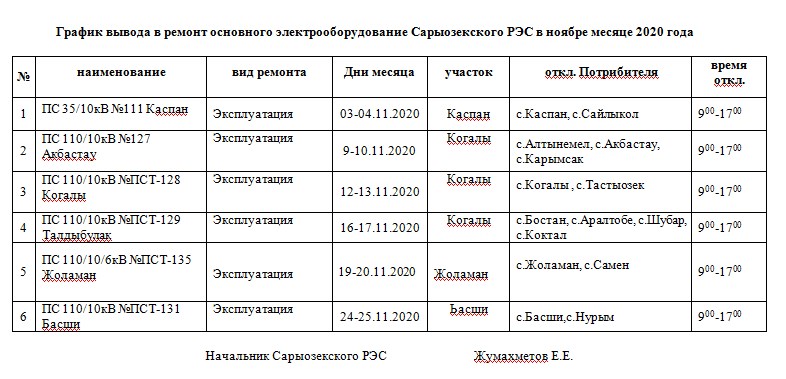 Начальник Уш РЭС                                              Жапаркулов Р.А.Сарканский РЭС доводить до Вашего сведения, что в ноябре месяц плановые работы закончились. Отключении нет.Талдыкорганский РЭС предоставляет информацию что, в ноябре месяце плановых отключений нет, в связи с завершением ремонтно-экплуатационного обслуживания.Аксуский РЭС сообщает, что в связи с окончанием ремонтной компаний в ноябре месяце 2020 года плановых отключений нет.Начальник Аксуского РЭС                                     Муксатов К.С.Жаркентский РЭС сообщает что все плановые ремонты по графику завершены и в ноябре месяце плановых отключений не будет.И.о. начальника Жаркентского РЭС                                      Сарсембаев Б.Т.В Карабулакском РЭС в ноябре месяце отключения в связи с ремонтом  не планируется.Главный инженер КбРЭС                                           А.А. Байгабатов№наименование объектанаименование объектанаименование объектавид ремонтавид ремонтадатадатаучастокучастокпотребители которые будет отключены от электрической сетивремя отключения1ВЛ-0,4 кВ от КТП -10/0,4  №770601-05 L-26 кмВЛ-0,4 кВ от КТП -10/0,4  №770601-05 L-26 кмВЛ-0,4 кВ от КТП -10/0,4  №770601-05 L-26 кмКапитальный ремонт Капитальный ремонт 2-13.11.20202-13.11.2020ЕнбекшинскийЕнбекшинскийнаселение п. Енбекши900-1700Начальник Алакольского РЭСАханов Д.Д.Көксу АЭЖ 2020 жылдың караша айындағы негізгі электрлік жабдықтарын Көксу АЭЖ 2020 жылдың караша айындағы негізгі электрлік жабдықтарын Көксу АЭЖ 2020 жылдың караша айындағы негізгі электрлік жабдықтарын Көксу АЭЖ 2020 жылдың караша айындағы негізгі электрлік жабдықтарын Көксу АЭЖ 2020 жылдың караша айындағы негізгі электрлік жабдықтарын Көксу АЭЖ 2020 жылдың караша айындағы негізгі электрлік жабдықтарын Көксу АЭЖ 2020 жылдың караша айындағы негізгі электрлік жабдықтарын жөндеу жұмысына шығару кестесіжөндеу жұмысына шығару кестесіжөндеу жұмысына шығару кестесіжөндеу жұмысына шығару кестесіжөндеу жұмысына шығару кестесіжөндеу жұмысына шығару кестесіжөндеу жұмысына шығару кестесі№ п/пНысан атауыЖөндеу түріКүнБөлімшеЭлектр энергиясынан ажыратылатын тұтынушыларАжыратылу уақыты 1КТП-10/0,4 кВ №165-03-01Эксплуатациялық жөндеу02.11.2020Балпық биАқшатоған ауылы, Виноградова көшесісөндірусіз2ӘЖ-0,4 кВ ТП 165-03-01Эксплуатациялық жөндеу02.11.2020Балпық биАқшатоған ауылы, Виноградова көшесісөндірусіз3КТП-10/0,4 кВ №165-03-02Эксплуатациялық жөндеу02.11.2020Балпық биАқшатоған ауылы, Қайыспаев, Темерязева, Калинина көшелерісөндірусіз4ӘЖ-0,4 кВ ТП 165-03-02Эксплуатациялық жөндеу02.11.2020Балпық биАқшатоған ауылы, Қайыспаев, Темерязева, Калинина көшелерісөндірусіз5КТП-10/0,4 кВ №165-03-03Эксплуатациялық жөндеу03.11.2020Балпық биАқшатоған ауылы, Калиниа көшесінде.сөндірусіз6ӘЖ-0,4 кВ ТП 165-03-03Эксплуатациялық жөндеу03.11.2020Балпық биАқшатоған ауылы, Калиниа көшесінде.сөндірусіз7КТП-10/0,4 кВ №165-03-04Эксплуатациялық жөндеу04.11.2020Балпық биАқшатоған ауылы, Мичурина, Белорусская, Ордженикидзе, Виноградова көшелерінде.сөндірусіз8ӘЖ-0,4 кВ ТП 165-03-04Эксплуатациялық жөндеу04.11.2020Балпық биАқшатоған ауылы, Мичурина, Белорусская, Ордженикидзе, Виноградова көшелерінде.сөндірусіз9КТП-10/0,4 кВ №165-03-05Эксплуатациялық жөндеу05.11.2020Балпық биТеректі ауылы, Алимамедова көшесінде.сөндірусіз10ӘЖ-0,4 кВ  ТП 165-03-05Эксплуатациялық жөндеу05.11.2020Балпық биТеректі ауылы, Алимамедова көшесінде.сөндірусіз11КТП-10/0,4 кВ №165-03-06Эксплуатациялық жөндеу06.11.2020Балпық биМұқыры ауылы "Асхат" ЖШҚсөндірусіз12ӘЖ-0,4 кВ ТП 165-03-06Эксплуатациялық жөндеу06.11.2020Балпық биМұқыры ауылы "Асхат" ЖШҚсөндірусіз13ҚС-165  ӘЖ-10 кВ № 3Эксплуатациялық жөндеу07.11.2020Балпық биАқшатоған, Мұқыры ауылдары толығымен. Теректі ауылы Алимамедов көшесінде.8:00 - 17:0014КТП-10/0,4 кВ №165-03-07Эксплуатациялық жөндеу09.11.2020Балпық биМұқыры ауылы, Ш.Уәлиханов, Оразбай көшелерінде.сөндірусіз15ӘЖ-0,4 кВ ТП 165-03-07Эксплуатациялық жөндеу09.11.2020Балпық биМұқыры ауылы, Ш.Уәлиханов, Оразбай көшелерінде.сөндірусіз16КТП-10/0,4 кВ №165-03-08Эксплуатациялық жөндеу10.11.2020Балпық биМұқыры ауылы, Әбілтаев, Жексенбай, Мақатаев, Жамбыл көшелерінде.сөндірусіз17ӘЖ-04 кВ ТП 165-03-08Эксплуатациялық жөндеу10.11.2020Балпық биМұқыры ауылы, Әбілтаев, Жексенбай, Мақатаев, Жамбыл көшелерінде.сөндірусіз18КТП-10/0,4 кВ №165-03-09Эксплуатациялық жөндеу09.11.2020Балпық биМұқыры ауылы, Көксу Су Құбырысөндірусіз19КТП-10/0,4 кВ №165-03-10Эксплуатациялық жөндеу11.11.2020Балпық биМұқыры ауылы, Сыдыхов, Жандосов, Абай, Жамбыл көшелерінде.сөндірусіз20ӘЖ-0,4 кВ ТП 165-03-10Эксплуатациялық жөндеу11.11.2020Балпық биМұқыры ауылы, Сыдыхов, Жандосов, Абай, Жамбыл көшелерінде.сөндірусіз21КТП-10/0,4 кВ №165-03-11Эксплуатациялық жөндеу12.11.2020Балпық биМұқыры ауылы, Әбілтаев,Мұқанов, Мәметова, Алдабергенов көшелерінде.сөндірусіз22ӘЖ-0,4 кВ ТП 165-03-11Эксплуатациялық жөндеу12.11.2020Балпық биМұқыры ауылы, Әбілтаев,Мұқанов, Мәметова, Алдабергенов көшелерінде.сөндірусіз23КТП-10/0,4 кВ №165-03-12Эксплуатациялық жөндеу13.11.2020Балпық биМұқыры ауылы, Сейфулин, Байсейтова көшелерінде.8:00 - 17:0024ӘЖ-0,4 кВ ТП 165-03-12Эксплуатациялық жөндеу13.11.2020Балпық биМұқыры ауылы, Сейфулин, Байсейтова көшелерінде.8:00 - 17:0025КТП-10/0,4 кВ  №165-03-13Эксплуатациялық жөндеу13.11.2020Балпық биМұқыры ауылы, Сейфулин, Байсейтова, Ешмуханбет, Мұсабек, Әуезов, Гагарин көшелерінде.8:00 - 17:0026ӘЖ-0,4 кВ ТП 165-03-13Эксплуатациялық жөндеу13.11.2020Балпық биМұқыры ауылы, Сейфулин, Байсейтова, Ешмуханбет, Мұсабек, Әуезов, Гагарин көшелерінде.8:00 - 17:0027КТП-10/0,4 кВ №165-03-14Эксплуатациялық жөндеу16.11.2020Балпық биМұқыры ауылы, Алтаев, Садовая көшелерінде.8:00 - 17:0028ӘЖ-0,4 кВ  ТП 165-03-14Эксплуатациялық жөндеу16.11.2020Балпық биМұқыры ауылы, Алтаев, Садовая көшелерінде.8:00 - 17:0029ӘЖ-0,4 кВ КТП-10/0,4 кВ №165-07-01Эксплуатациялық жөндеу16.11.2020Балпық биБалпық би ауылы Сейфулин көшесі8:00 - 17:0030КТП-10/0,4 кВ №165-07-01Эксплуатациялық жөндеу16.11.2020Балпық биБалпық би ауылы Сейфулин көшесісөндірусіз31ӘЖ-0,4 кВ КТП-10/0,4 кВ №165-07-02Эксплуатациялық жөндеу17.11.2020Балпық биБалпық би ауылы Сейфулин,Карынбай батыр, Қабылиса көшелерісөндірусіз32КТП-10/0,4 кВ №165-07-02Эксплуатациялық жөндеу17.11.2020Балпық биБалпық би ауылы Сейфулин,Карынбай батыр, Қабылиса көшелерісөндірусіз33ӘЖ-0,4 кВ КТП-10/0,4 кВ №165-07-06Эксплуатациялық жөндеу18.11.2020Балпық биБалпық би ауылы Карынбай батыр, Қабылиса, Жапсарбаев, Абай  көшелерісөндірусіз34КТП-10/0,4 кВ №165-07-06Эксплуатациялық жөндеу18.11.2020Балпық биБалпық би ауылы Карынбай батыр, Қабылиса, Жапсарбаев, Абай  көшелерісөндірусіз35ӘЖ-0,4 кВ КТП-10/0,4 кВ №165-07-07Эксплуатациялық жөндеу19.11.2020Балпық биБалпық би ауылы Сейфулин, Карынбай батыр, Қабылиса, Жапсарбаев, Абай  көшелерісөндірусіз36КТП-10/0,4 кВ №165-07-07Эксплуатациялық жөндеу19.11.2020Балпық биБалпық би ауылы Сейфулин, Карынбай батыр, Қабылиса, Жапсарбаев, Абай  көшелерісөндірусіз37ӘЖ-0,4 кВ КТП-10/0,4 кВ №165-07-09Эксплуатациялық жөндеу20.11.2020Балпық биБалпық би ауылы Азизбеков, Карынбай батыр, Қабылиса, Жапсарбаев, Абай  көшелерісөндірусіз38КТП-10/0,4 кВ №165-07-09Эксплуатациялық жөндеу20.11.2020Балпық биБалпық би ауылы Азизбеков, Карынбай батыр, Қабылиса, Жапсарбаев, Абай  көшелерісөндірусіз39ӘЖ-10 кВ №7  ҚС-165Эксплуатациялық жөндеу21.11.2020Балпық биБалпық би ауылы Нусипов шағын ауданы, Нрпейсов, Қонаев, Жаңа, Байтұрсынов, Сейфулин, Карынбай батыр, Қабылиса, көшелері 8:00 - 17:0040ӘЖ-0,4 кВ КТП-10/0,4 кВ №165-07-10Эксплуатациялық жөндеу23.11.2020Балпық биБалпық би ауылы Дарабоз Ана, Мәйке-Ақын, Шолохов  көшелері сөндірусіз41КТП-10/0,4 кВ №165-07-10Эксплуатациялық жөндеу23.11.2020Балпық биБалпық би ауылы Дарабоз Ана, Мәйке-Ақын, Шолохов  көшелері сөндірусіз42ӘЖ-0,4 кВ КТП-10/0,4 кВ №165-07-15Эксплуатациялық жөндеу23.11.2020Балпық биБесқайнар ауылы толығыменсөндірусіз43КТП-10/0,4 кВ №165-07-15Эксплуатациялық жөндеу23.11.2020Балпық биБесқайнар ауылы толығыменсөндірусіз44ӘЖ-0,4 кВ КТП-10/0,4 кВ №165-07-17Эксплуатациялық жөндеу24.11.2020Балпық биБалпық би ауылы Нусипов шағын ауданы, Байтұрсынов көшесісөндірусіз45КТП-10/0,4 кВ №165-07-17Эксплуатациялық жөндеу24.11.2020Балпық биБалпық би ауылы Нусипов шағын ауданы, Байтұрсынов көшесісөндірусіз46ӘЖ-0,4 кВ КТП-10/0,4 кВ №165-07-19Эксплуатациялық жөндеу24.11.2020Балпық биБалпық би ауылы Нусипов шағын ауданы, Нүрпейсов, Қонаев, Жаңа көшелерісөндірусіз47ӘЖ-0,4 кВ КТП-10/0,4 кВ №165-07-24Эксплуатациялық жөндеу24.11.2020Балпық биБалпық би Сейфулин, Кабылиса көшелерісөндірусіз48КТП-10/0,4 кВ №165-07-24Эксплуатациялық жөндеу25.11.2020Балпық биБалпық би Сейфулин, Кабылиса көшелерісөндірусіз49ӘЖ-0,4 кВ КТП-10/0,4 кВ №166-01-01Эксплуатациялық жөндеу25.11.2020Балпық би, КөксуАлғабас ауылы, Оңғаров көшесісөндірусіз50КТП-10/0,4 кВ №166-01-01Эксплуатациялық жөндеу25.11.2020Балпық би, КөксуАлғабас ауылы, Оңғаров көшесісөндірусіз51ӘЖ-0,4 кВ КТП-10/0,4 кВ №166-01-02Эксплуатациялық жөндеу25.11.2020Балпық би, КөксуАлғабас ауылы, Оңғаров, Көмекбай, Ақболат көшелерінде сөндірусіз52КТП-10/0,4 кВ №166-01-02Эксплуатациялық жөндеу26.11.2020Балпық би, КөксуАлғабас ауылы, Оңғаров, Көмекбай, Ақболат көшелерінде сөндірусіз53ӘЖ-0,4 кВ КТП-10/0,4 кВ №166-01-03Эксплуатациялық жөндеу26.11.2020Балпық би, КөксуАлғабас ауылы, Әубәкіров, Иманбаев, Ақболат, Қабдолда көшелеріндесөндірусіз54КТП-10/0,4 кВ №166-01-03Эксплуатациялық жөндеу26.11.2020Балпық би, КөксуАлғабас ауылы, Әубәкіров, Иманбаев, Ақболат, Қабдолда көшелеріндесөндірусіз55ӘЖ-0,4 кВ КТП-10/0,4 кВ №166-01-04Эксплуатациялық жөндеу27.11.2020Балпық би, КөксуҚызылтоған ауылы, Нұрахмет, Қызылтоған көшелеріндесөндірусіз56КТП-10/0,4 кВ №166-01-04Эксплуатациялық жөндеу27.11.2020Балпық би, КөксуҚызылтоған ауылы, Нұрахмет, Қызылтоған көшелеріндесөндірусіз57ӘЖ-0,4 кВ КТП-10/0,4 кВ №166-01-05Эксплуатациялық жөндеу27.11.2020Балпық би, КөксуҚызылтоған ауылы,Ләбілданов көшесіндесөндірусіз58КТП-10/0,4 кВ №166-01-05Эксплуатациялық жөндеу27.11.2020Балпық би, КөксуҚызылтоған ауылы,Ләбілданов көшесіндесөндірусіз59ӘЖ-10 кВ №1  ҚС-166Эксплуатациялық жөндеу28.11.2020Балпық би, КөксуАлғабас ауылы, Қызылтоған ауылы8:00 - 17:0060КТП-10/0,4 кВ от ТП 47-05-01Эксплуатациялық жөндеу02.11.2020КөксуМұсабек ауылы "Айтқали" ЖШҚсөндірусіз61ВЛ-0,4 кВ от ТП 47-05-01Эксплуатациялық жөндеу02.11.2020КөксуМұсабек ауылы "Айтқали" ЖШҚсөндірусіз62КТП-10/0,4 кВ от ТП 47-05-03Эксплуатациялық жөндеу03.11.2020КөксуМұсабек ауылы Андасов, Тоқожагов, Найманбаев көшелері.сөндірусіз63ВЛ-0,4 кВ от ТП 47-05-03Эксплуатациялық жөндеу03.11.2020КөксуМұсабек ауылы Андасов, Тоқожагов, Найманбаев көшелері.сөндірусіз64КТП-10/0,4 кВ от ТП 47-05-04Эксплуатациялық жөндеу04.11.2020КөксуМұсабек ауылы, Мұсабек, Абай, Естаев, Алибаев, Жамбыл көшелері.сөндірусіз65ВЛ-0,4 кВ от ТП 47-05-04Эксплуатациялық жөндеу04.11.2020КөксуМұсабек ауылы, Мұсабек, Абай, Естаев, Алибаев, Жамбыл көшелері.сөндірусіз66КТП-10/0,4 кВ от ТП 47-05-05Эксплуатациялық жөндеу05.11.2020КөксуМұсабек ауылы, Қараулов көшесісөндірусіз67ВЛ-0,4 кВ от ТП 47-05-05Эксплуатациялық жөндеу05.11.2020КөксуМұсабек ауылы, Қараулов көшесісөндірусіз68ӘЖ-0,4 кВ ТП-10/0,4 кВ №47-06-02Эксплуатациялық жөндеу06.11.2020КөксуМәулембай ауылысөндірусіз69КТП-10/0,4 кВ №47-06-02Эксплуатациялық жөндеу06.11.2020КөксуМәулембай ауылысөндірусіз70ПС 47  ВЛ-10 кВ № 5Эксплуатациялық жөндеу07.11.2020КөксуМұсабек ауылы8:00 - 17:0071ӘЖ-10 кВ №6  ҚС-47Эксплуатациялық жөндеу08.11.2020КөксуМәулембай ауылы8:00 - 17:00Көксу АЭЖ-нің бастығы                                         Андакулов Е.Ж.Көксу АЭЖ-нің бастығы                                         Андакулов Е.Ж.Көксу АЭЖ-нің бастығы                                         Андакулов Е.Ж.Көксу АЭЖ-нің бастығы                                         Андакулов Е.Ж.Көксу АЭЖ-нің бастығы                                         Андакулов Е.Ж.Көксу АЭЖ-нің бастығы                                         Андакулов Е.Ж.Көксу АЭЖ-нің бастығы                                         Андакулов Е.Ж.График вывода в ремонтГрафик вывода в ремонтГрафик вывода в ремонтГрафик вывода в ремонтГрафик вывода в ремонтГрафик вывода в ремонтГрафик вывода в ремонтпо распредсетям Текелийского РЭС на ноябрь месяц 2020 года.по распредсетям Текелийского РЭС на ноябрь месяц 2020 года.по распредсетям Текелийского РЭС на ноябрь месяц 2020 года.по распредсетям Текелийского РЭС на ноябрь месяц 2020 года.по распредсетям Текелийского РЭС на ноябрь месяц 2020 года.по распредсетям Текелийского РЭС на ноябрь месяц 2020 года.по распредсетям Текелийского РЭС на ноябрь месяц 2020 года.№ п/пНаименование и диспетчерский номер отключаемого электрооборудованияВид                 ремонтаДата отключенияПодразделениеНаименование объекта и населенного пункта, где будет отключение электроэнергииВремя отключения1ВЛ-0,4кВ от ТП-6/0,4кВ №680221Эксплуатациялық жөндеу01.11.20ТекелиГ.Текели ул.Абая, Р.Батыра, Пархоменко, Байтурсынова8:30-17:002ВЛ-0,4кВ от ТП-6/0,4кВ №680245Эксплуатациялық жөндеу07.11.20ТекелиГ.Текели ул.Калдаякова, Мичурина8:30-17:003ВЛ-0,4кВ от ТП-6/0,4кВ №680244Эксплуатациялық жөндеу08.11.20ТекелиГ.Текели ул.Иманова, Конаева8:30-17:004ВЛ-0,4кВ от ТП-6/0,4кВ №630112Эксплуатациялық жөндеу14.11.20ТекелиГ.Текели ул. Садовая, Суйнбая8:30-17:005ВЛ-0,4кВ от ТП-6/0,4кВ №630111Эксплуатациялық жөндеу15.11.20ТекелиГ.Текели ул.Сатпаева8:30-17:006ВЛ-0,4кВ от ТП-6/0,4кВ №630113Эксплуатациялық жөндеу21.11.20ТекелиГ.Текели ул.Сатпаева, Интернациональня8:30-17:007ВЛ-0,4кВ от ТП-6/0,4кВ №680326Эксплуатациялық жөндеу22.11.20ТекелиГ.Текели ул.Юдичева8:30-17:008ТП-6/0,4кВ №680723Эксплуатациялық жөндеу28.11.20ТекелиГ.Текели ул.Гагарина, Космонавтова8:30-17:009ТП-6/0,4кВ №680749Эксплуатациялық жөндеу29.11.20ТекелиГ.Текели ул.Ауэзова8:30-17:00Начальник Текелийского РЭС                                               Туганбаев А.Б.Начальник Текелийского РЭС                                               Туганбаев А.Б.Начальник Текелийского РЭС                                               Туганбаев А.Б.Начальник Текелийского РЭС                                               Туганбаев А.Б.Начальник Текелийского РЭС                                               Туганбаев А.Б.Начальник Текелийского РЭС                                               Туганбаев А.Б.Начальник Текелийского РЭС                                               Туганбаев А.Б.График вывода в ремонт основного электрооборудования  Уйгентасского РЭС  за  ноябрь  месяц 2020 годаГрафик вывода в ремонт основного электрооборудования  Уйгентасского РЭС  за  ноябрь  месяц 2020 годаГрафик вывода в ремонт основного электрооборудования  Уйгентасского РЭС  за  ноябрь  месяц 2020 годаГрафик вывода в ремонт основного электрооборудования  Уйгентасского РЭС  за  ноябрь  месяц 2020 годаГрафик вывода в ремонт основного электрооборудования  Уйгентасского РЭС  за  ноябрь  месяц 2020 годаГрафик вывода в ремонт основного электрооборудования  Уйгентасского РЭС  за  ноябрь  месяц 2020 года№наименование объектавид ремонтадата участокпотребители которые будет отключены от электрической сетивремя отключения1ВЛ-10кВ №1,2 ПС187текущий09-10.11.2020КабанбайАркарлы-Майбурек,озера Шошкалы.9.00-17.002Вл-0,4кв и КТП10/0,4кв №1870101,02,03, текущий11-13.11. 2020КабанбайАркарлы-Майбурек,озера Шошкалы.9.00-17.00 4ВЛ-0,4кв и КТП10/0,4кв№ 040101 капитал 02-06.11.            .2020Токжайлауа.Бибакан9.00-17.00Начальник УйРЭС: Оспанбеков К.К.                График                 вывода   в ремонт электрических  сетей и электрооборудования Уштобинского РЭС на  ноябрь   месяц 2020г.                 вывода   в ремонт электрических  сетей и электрооборудования Уштобинского РЭС на  ноябрь   месяц 2020г.                 вывода   в ремонт электрических  сетей и электрооборудования Уштобинского РЭС на  ноябрь   месяц 2020г.                 вывода   в ремонт электрических  сетей и электрооборудования Уштобинского РЭС на  ноябрь   месяц 2020г.                 вывода   в ремонт электрических  сетей и электрооборудования Уштобинского РЭС на  ноябрь   месяц 2020г.№наименование объектавид ремонтадата участокпотребители которые будет отключены от электрической сетивремя отключения1ВЛ КТП-10/0,4кВ № 151-16-01/06Текущий ремонт07-08.11.2020гУштобинскийг.Уштобе ул Байсакова, Крылова, Шевелева, Тилендинова, Жамбыла, Мира, Шорабаева, Лермонтова, Морозова. 08.30-17.002   ВЛ КТП-10/0,4кВ № 151-19-01/05Текущий ремонт14-15.11.2020гУштобинскийг.Уштобе   9 мкр дом № 7, Ойсаз ауылы08.30-17.003   ВЛ КТП-10/0,4кВ № 151-09-01/09Текущий ремонт21-22.11.2020гУштобинскийг. Уштобе ул  Амангельды, Жолбарыс Батыра, Абая, Қаблиса Ақына, Оспанова, Пронина, Даулетярова, Төле Би, Қабанбай Батыра.08.30-17.00